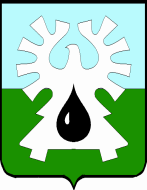 МУНИЦИПАЛЬНОЕ ОБРАЗОВАНИЕ ГОРОД УРАЙХанты-Мансийский автономный округ-ЮграАДМИНИСТРАЦИЯ ГОРОДА УРАЙКомитет по финансам администрации города УрайПРИКАЗот 15.07.2020                                                                                                                    №54-одО внесении изменений   в сводную бюджетную росписьНа основании пункта 3 статьи 217, приказа Комитета по финансам администрации города Урай от 29.04.2020 №21-од «Об утверждении Порядка составления и ведения сводной бюджетной росписи бюджета городского  округа город Урай, бюджетных росписей главных распорядителей средств бюджета городского округа город Урай (главных администраторов источников внутреннего финансирования дефицита бюджета городского округа город Урай) и лимитов бюджетных обязательств городского округа город Урай»:Внести изменения в  сводную бюджетную роспись бюджета городского округа город Урай согласно приложению.Настоящий приказ вступает в действие с момента его опубликования.3.  Опубликовать  приказ в  газете «Знамя» и разместить  на официальном сайте органов местного самоуправления города Урай в информационно-телекоммуникационной  сети Интернет.4. Контроль за выполнением приказа возложить на начальника бюджетного управления Л.В.Зорину.Исполняющий обязанности председателя          			       	           Л.В.Зорина